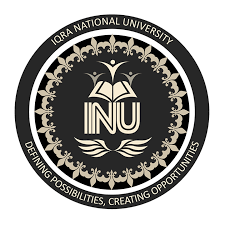 Name: Naqeeb Ullah Id: 14744Department: Bachelors of Business Administration Semester: 4thSubject: Statistical InferenceInstructor: Ms. Wajiha AminUniversity: Iqra National University PeshawarFinal Term Paper Solution/AnswersPart “A” (Objectives).Choose the best answer:      i)  Chi square distribution is	a.  Normalii)  A hypothesis is a claim about	b. population parameteriii)  Type 1 error in hypothesis testing is related to	 a.   Rejecting a true null hypothesisPart iv) and v) are related to following conditionA manufacturer of fluorescent light bulbs claims that the mean life of these bulbs is 2500 years. A consumer agency wanted to check whether or not this claim is true. The agency took a random sample of 36 such bulbs and tested them. The mean life for the sample was found to be 2447 hours with a standard deviation of 180 hours.	iv) The null and alternative hypotheses are:b)			v) The test statistic is:z = -1.76vi)  f distribution is associated with	d. Two population variance.vii)  If p-value is greater than α, we will	a. Accept the null hypothesisviii) If value of αi.e. the level of significance isn’t specified, then we take it at……....Ans:	5% ix)  Acceptance and rejection region in the critical region approach is associated with ……. hypothesis.Ans: Null x)  …………. test is used when σ is unknown.Ans: T- test (t – statics)Part “B” (Question)Question (1): “a”Answer (1): “a”The normal person has an average IQ of 100.H0: μ = 100HA: μ≠100More than 65% of cola drinkers prefer Coke to Pepsi.H0: π= 0.65HA: π ≠ 0.65Waiting time to place an order has changed from the mean time of 4.5 min.H0: μ = 4.5HA: μ≠4.5Question (1): “b”Answer (1): “b”Z = - 1.57 So – 3 .06 lies in rejection regionSo 3.06 lies in acceptance regionSo 0.8 lies in acceptance regionQuestion (2): “a”Answer (2): “a”	For 80% Confidence Level = 1.021 ≤ σ2 ≤ 2.5089			For 98% Confidence Level = 0.7573≤ σ2 ≤ 3.9486Question (2): “b”Answer (2): “b”	Write t value and chi square value	n = 12  ,   α = 1 % 		t – value = 3.1058   		Chi Square 𝛑2 = 26.757Write f value			n1= 25   , n2 = 5    α = 0.01  For V1 = n1 – 1 25 – 1 = 24 For V2 = n2 – 1          5 – 1 = 4		f table value is when V1 = 24 & V2 = 4 f – table value = 20.03when V1 = 4 & V2 = 14f – table value = 4.89Write z table value:Z = -2.22    Value in table = 0.0132Question (3): “B” (a):Answer (3): “B” (a):					n = 50		x = 7.955 		∝ = 1% = 0.01P = X / n H0 :μ = 8H1 :μ≠8∝ = 0.01Z – Test Z= 	Z=Z = Now P – value; P (Z >2.14) = 0.9838		1 – 0.9838 = 0.0162P (Z <- 2.14) = 0.0162P = 0.0162 + 0.0162= 0.0324P is less than α and we reject H0 and accept HA.Question (3): “B” (b):Answer (3): “B” (b):	Question (4): “A”Answer (4): “A”						∝ = 1% = 0.01H0 :μ = 1000H1 :μ< 1000∝ = 0.011 – 0.01 = 0.99 	Finding “t” From Table t = 2.33,	t < - 2.33 t – Test t = 	t =t = Value – 6.28 is less – 2.33 so we reject H0 and accept H1 for example, population mean contest is less than 1000kpa, - 6.29 lies in rejection region.Question (4): “B”Answer (4): “B”			P – value = 0.002			α = 0.01			P – value < α			0.002 < 0.01So we reject H0 and accept H1.